Boletim Epidemiológico Especial CoronavírusData: 19/03/2020 - Edição: 01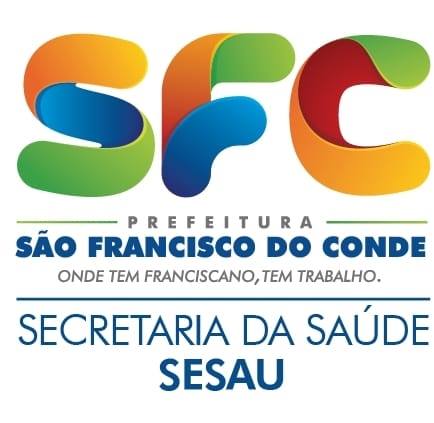 Secretaria  da saúde informa:No dia 11 de março de 2020, a Organização Mundial da Saúde classificou o Coronavírus (COVID-19) como uma pandemia. Isso significa que o vírus está circulando em todos os continentes. A Prefeitura de São Francisco do Conde, por meio da Secretaria da Saúde – SESAU, vem implementando diversas ações práticas em enfrentamento ao coronavírus, entre elas: orientações sobre higiene pessoal, treinamento em manejo clínico, formação de grupos de trabalho, suspensão das aulas na rede pública e privada e a criação do Comitê de Gestão e Monitoramento de Crise com as secretarias: da Saúde, Educação, Governo, Desenvolvimento Social e Esportes, entre outras ações.É importante frisar, que até às 17h, do dia 19 de março de 2020, não há nenhum caso confirmado no município para COVID – 19.Os principais sintomas são: Febre; Tosse; Coriza; (Neste casos, procure sua Unidade de Saúde da Família); Dificuldade para respirar (Procure o Hospital).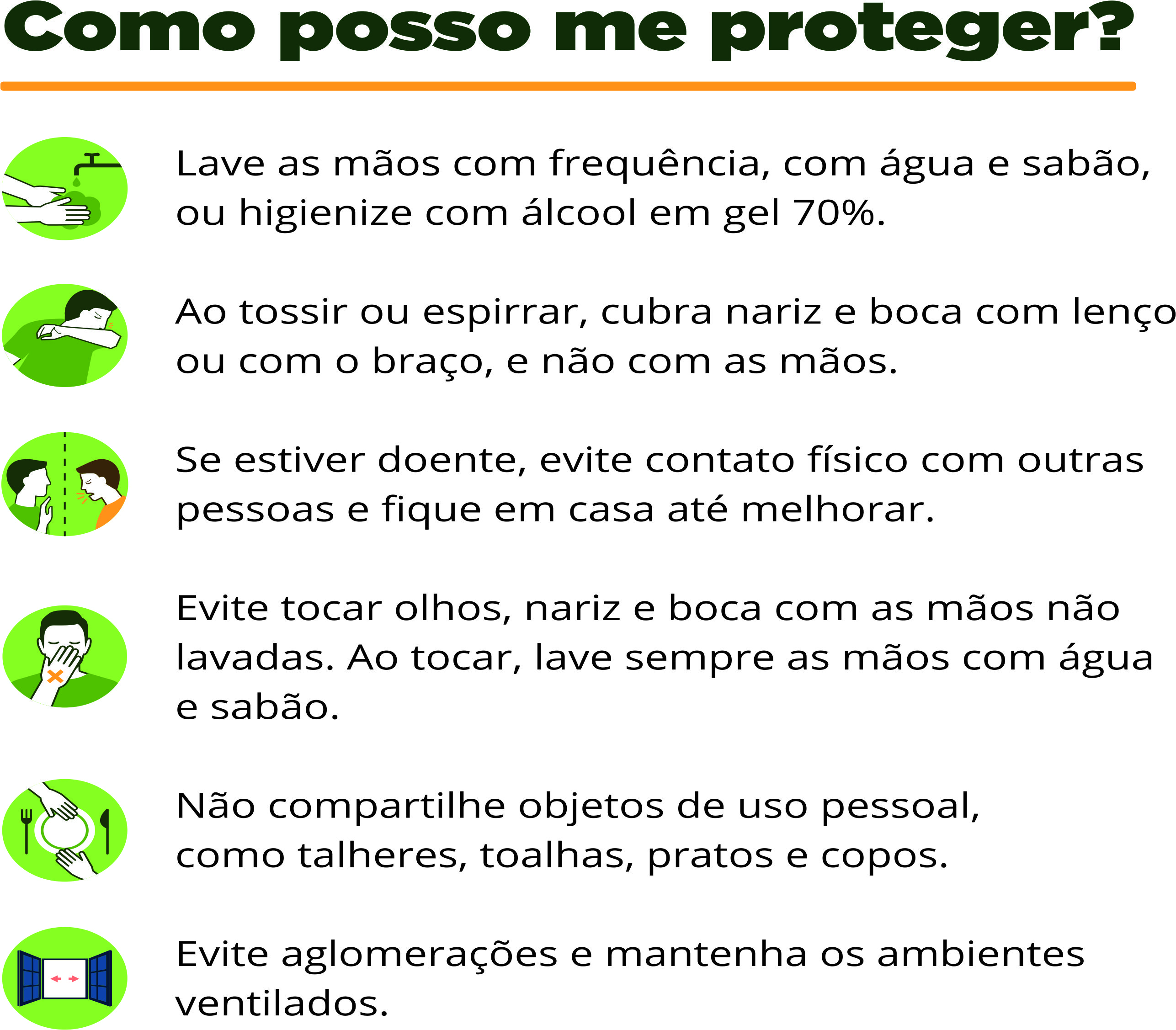 